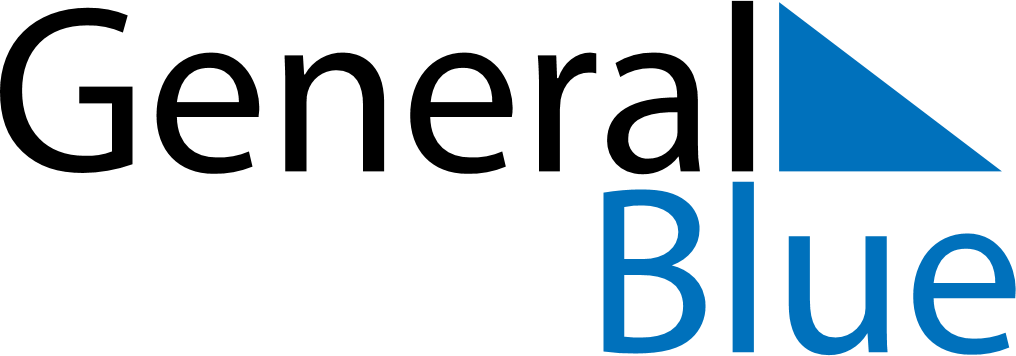 March 2026March 2026March 2026JapanJapanSundayMondayTuesdayWednesdayThursdayFridaySaturday123456789101112131415161718192021Spring Equinox Day22232425262728293031